Construction InvoiceConstruction InvoiceConstruction InvoiceConstruction InvoiceConstruction InvoiceConstruction InvoiceConstruction InvoiceDate:           Due Date:           Due Date:Invoice #:                   Payment Terms:                   Payment Terms:From:From:From:From:Bill To:Bill To:Bill To:[Name/Company Name][Name/Company Name][Name/Company Name][Name/Company Name][Client's Name/Company Name][Client's Name/Company Name][Client's Name/Company Name][Address Line 1][Address Line 1][Address Line 1][Address Line 1][Address Line 1][Address Line 1][Address Line 1][Address Line 2][Address Line 2][Address Line 2][Address Line 2][Address Line 2][Address Line 2][Address Line 2][City], [State], [Zip Code][City], [State], [Zip Code][City], [State], [Zip Code][City], [State], [Zip Code][City], [State], [Zip Code][City], [State], [Zip Code][City], [State], [Zip Code][Phone][Phone][Phone][Phone][Phone][Phone][Phone]Material Description		Material Description		Material Description		Quantity Quantity Cost Per ItemTotalMaterials Tax Rate:Materials Tax Rate:Materials Tax Rate:Materials Total: Labor Description		 Labor Description		 Labor Description		HoursHoursRate/HourTotalLabor Tax Rate:Labor Tax Rate:Labor Tax Rate:Labor Total: Notes:Notes:Notes:Subtotal:Shipping:Total Tax:Invoice Total: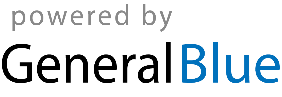 Thank you for your business!Thank you for your business!Thank you for your business!Thank you for your business!Thank you for your business!Thank you for your business!Thank you for your business!